Cirkevná základná škola sv. Cyrila a Metoda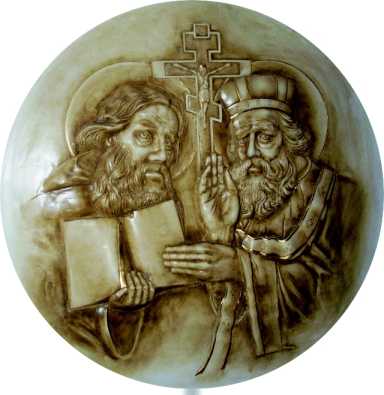 Komenského 3064/41, 926 01 Sereď                                   tel. 031/789 57 45, e-mail: sek.czssered@gmail.comŽIADOSŤ O ZMENU FORMY VZDELÁVANIA ŽIAKA/ŽIAČKY V BEŽNEJ TRIEDEZákonný zástupca žiaka:Meno a priezvisko, titul:............................................................................................................................Adresa trvalého bydliska:..........................................................................................................................Žiadam riaditeľstvo CZŠ sv. Cyrila a Metoda v Seredi o vzdelávanie svojho syna / dcéry formou individuálneho začlenenia v bežnej triede ZŠ:Meno a priezvisko dieťaťa:........................................................................................................................Dátum narodenia.................................................Trieda...........................................................................Adresa trvalého bydliska: .........................................................................................................................Dôvodom je že, na diagnostických vyšetreniach vykonaných v………………………………………( názov zariadenia) , boli u žiaka/žiačky zistené špeciálne výchovno – vzdelávacie potreby a bolo mu doporučené vzdelávanie formou individuálneho začlenenia.V Seredi, dňa................................					................................................									podpis zákonného zástupcuPrílohy:Správa zo špeciálno-pedagogického vyšetrenia odborným zariadenímVyjadrenie lekára